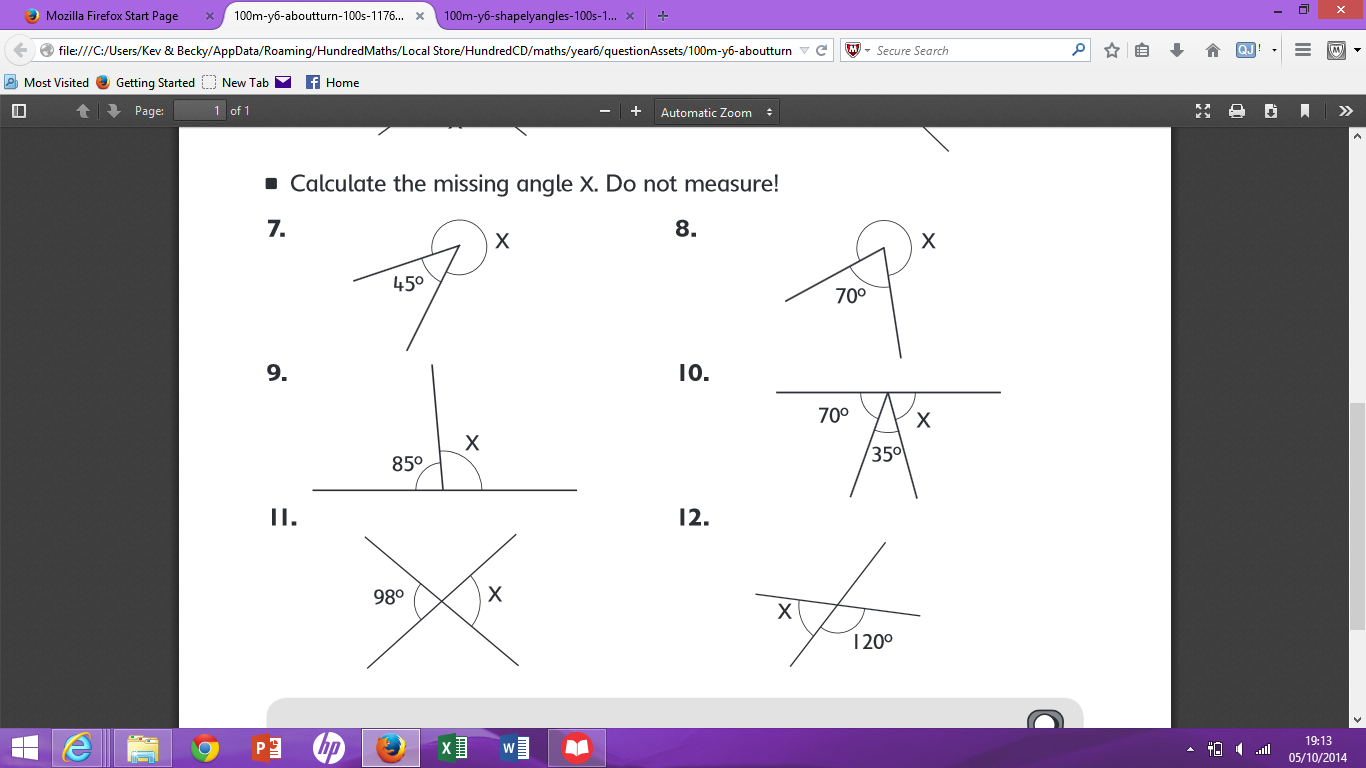 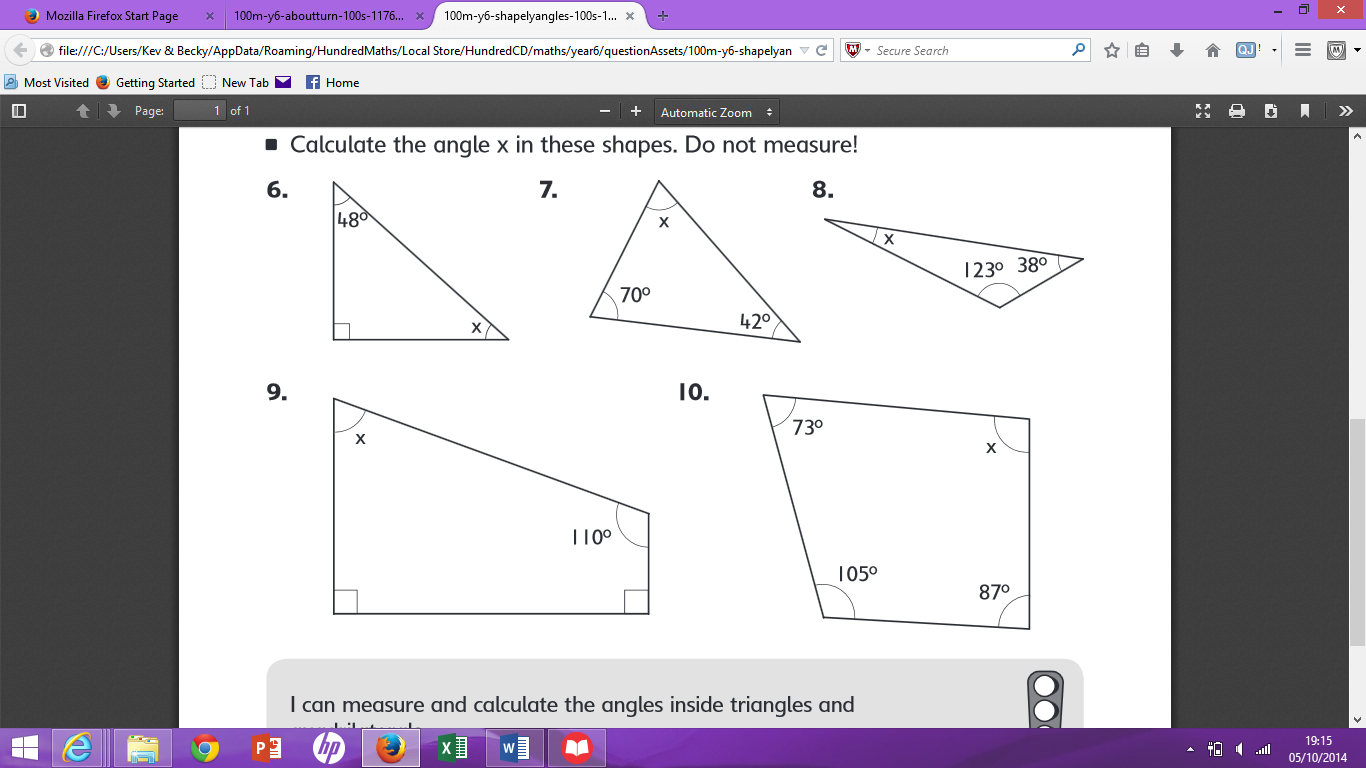 Answers315˚290˚95˚75˚98˚60˚42˚68˚19˚70˚95˚